Person (male)—erectile dysfunction, code NExported from METEOR(AIHW's Metadata Online Registry)© Australian Institute of Health and Welfare 2024This product, excluding the AIHW logo, Commonwealth Coat of Arms and any material owned by a third party or protected by a trademark, has been released under a Creative Commons BY 4.0 (CC BY 4.0) licence. Excluded material owned by third parties may include, for example, design and layout, images obtained under licence from third parties and signatures. We have made all reasonable efforts to identify and label material owned by third parties.You may distribute, remix and build on this website’s material but must attribute the AIHW as the copyright holder, in line with our attribution policy. The full terms and conditions of this licence are available at https://creativecommons.org/licenses/by/4.0/.Enquiries relating to copyright should be addressed to info@aihw.gov.au.Enquiries or comments on the METEOR metadata or download should be directed to the METEOR team at meteor@aihw.gov.au.Person (male)—erectile dysfunction, code NIdentifying and definitional attributesIdentifying and definitional attributesMetadata item type:Data ElementShort name:Erectile dysfunctionMETEOR identifier:270132Registration status:Health, Standard 01/03/2005Definition:Whether a male individual has a history of erection failure or has received treatment to achieve erection sufficient for penetration in the last 12 months and prior, as represented by a code.Data element concept attributesData element concept attributesIdentifying and definitional attributesIdentifying and definitional attributesData element concept:Person (male)—erectile dysfunctionMETEOR identifier:269595Registration status:Health, Standard 01/03/2005Definition:Whether a male individual has a history of erection failure or has received treatment to achieve erection sufficient for penetration. Context:Public health, health care and clinical settings.Object class:PersonProperty:Erectile dysfunctionValue domain attributes Value domain attributes Identifying and definitional attributesIdentifying and definitional attributesValue domain:Erectile dysfunction code NMETEOR identifier:270717Registration status:Health, Standard 01/03/2005Definition:A code set representing the presence of erection dysfunction and its development in the last 12 months.Representational attributesRepresentational attributesRepresentational attributesRepresentation class:CodeCodeData type:NumberNumberFormat:NNMaximum character length:11ValueMeaningPermissible values:1Erectile dysfunction- developed in the last 12 months2Erectile dysfunction- developed prior to the last 12 months3No erectile dysfunctionSupplementary values:9
 Not stated/inadequately described
 Collection and usage attributesCollection and usage attributesGuide for use:Determine whether this developed within or prior to the last 12 months.Collection methods:Ask the individual if he has a history of treatment or failure to achieve or maintain erection sufficient for penetration.Data element attributes Data element attributes Collection and usage attributesCollection and usage attributesGuide for use:Record for male patients only.Source and reference attributesSource and reference attributesSubmitting organisation:National Diabetes Data Working Group
Origin:National Diabetes Outcomes Quality Review Initiative (NDOQRIN) data dictionary.Relational attributesRelational attributesRelated metadata references:Is re-engineered from  Erectile dysfunction, version 1, DE, NHDD, NHIMG, Superseded 01/03/2005.pdf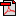  (15.1 KB)       No registration statusImplementation in Data Set Specifications:Diabetes (clinical) DSS       Health, Superseded 21/09/2005DSS specific information: Erectile problems occur in up to 50% of men with diabetes who are over 40 years old.

Diabetes (clinical) NBPDS       Health, Standard 21/09/2005DSS specific information: Erectile problems occur in up to 50% of men with diabetes who are over 40 years old.Erectile dysfunction may be due to psychological causes, macrovascular disease or pelvic autonomic neuropathy. An organic cause is more likely in the presence of other macro or micro vascular complications.